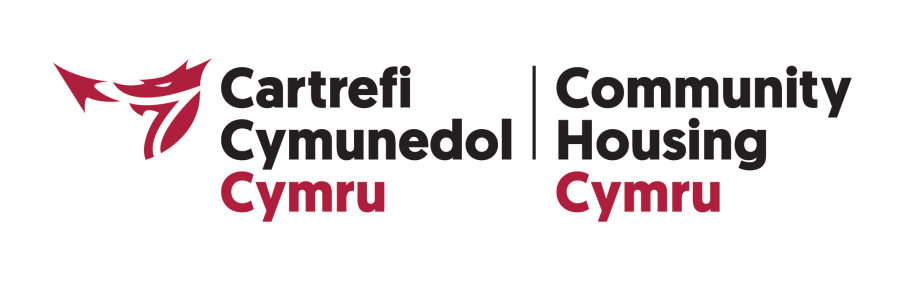 COURSE DETAILS:  New to BoardThe course will cover:Understanding housing associationsWhat is a housing association: its role, purpose and regulatory framework  Understanding the wider legislative and operating environmentMoney matters: running a sustainable organisation and ensuring value for moneyExploring the role of the BoardThe core functions of the Board: strategic leadership. Roles and responsibilitiesThe 7 principles of good governance: understanding and applying the CHC code of governanceWorking with residents and other stakeholders: being accountable and working in partnership to drive positive outcomes for communitiesUsing your skills, knowledge and experience wellMaking meetings work: identifying the basics of good risk management, delegationand decision-making Monitoring organisational performance: how to ask the right questions to gain assuranceWorking together as a team: acting with integrity, managing conflicts and valuing diversity